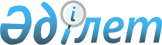 Павлодар қаласы әкімдігінің 2016 жылғы 19 ақпандағы "Павлодар қаласы бойынша 2016 жылға мектепке дейінгі тәрбие мен оқытуға арналған мемлекеттік білім беру тапсырысын, жан басына шаққандағы қаржыландыру және ата-ананың ақы төлеу мөлшерін бекіту туралы" № 175/3 қаулысына өзгерістер енгізу туралы
					
			Күшін жойған
			
			
		
					Павлодар облысы Павлодар қалалық әкімдігінің 2016 жылғы 15 желтоқсандағы № 1348/33 қаулысы. Павлодар облысының Әділет департаментінде 2017 жылғы 17 қаңтарда № 5345 болып тіркелді. Күші жойылды - Павлодар облысы Павлодар қалалық әкімдігінің 2017 жылғы 28 ақпандағы № 234/8 (алғашқы ресми жариялаған күнінен бастап қолданысқа енгізіледі) қаулысымен      Ескерту. Күші жойылды - Павлодар облысы Павлодар қалалық әкімдігінің 28.02.2017 № 234/8 (алғашқы ресми жариялаған күнінен бастап қолданысқа енгізіледі) қаулысымен.

      Қазақстан Республикасының 2001 жылғы 23 қаңтардағы "Қазақстан Республикасындағы жергілікті мемлекеттік басқару және өзін-өзі басқару туралы" Заңының 31-бабы 2-тармағына, Қазақстан Республикасының 2007 жылғы 27 шілдедегі "Білім туралы" Заңының 6-бабы 4-тармағының 8-1) тармақшасына сәйкес Павлодар қаласының әкімдігі ҚАУЛЫ ЕТЕДІ:

      1. Павлодар қаласы әкімдігінің 2016 жылғы 19 ақпандағы "Павлодар қаласы бойынша 2016 жылға мектепке дейінгі тәрбие мен оқытуға арналған мемлекеттік білім беру тапсырысын, жан басына шаққандағы қаржыландыру және ата-ананың ақы төлеу мөлшерін бекіту туралы" (2016 жылғы 24 наурызда нормативтік құқықтық актілерді мемлекеттік тіркеу тізілімінде № 5006 болып тіркелген, 2016 жылғы 31 наурызда № 13 "Наша Жизнь" газетінде жарияланған) № 175/3 қаулысына келесі өзгерістер енгізілсін:

      жоғарыда көрсетілген қаулының тақырыбында және мәтіні бойынша "2016 жылға" сөздері мен цифрлары алынып тасталсын;

      көрсетілген қаулының қосымшасы осы қаулының қосымшасына сәйкес жаңа редакцияда жазылсын.

      2. Осы қаулының орындалуын бақылау қала әкімінің орынбасары А. Қ. Торсықбаевқа жүктелсін.

      3. Осы қаулы алғаш ресми жарияланған күннен бастап қолданысқа енгізіледі.

 Павлодар қаласының мектепке дейінгі ұйымдарында
мектепке дейінгі тәрбие мен оқытуға арналған мемлекеттік
білім беру тапсырысы, жан басына шаққандағы
қаржыландыру және ата-ананың ақы төлеу мөлшері
					© 2012. Қазақстан Республикасы Әділет министрлігінің «Қазақстан Республикасының Заңнама және құқықтық ақпарат институты» ШЖҚ РМК
				
      Павлодар қаласының әкімі

Н. Әшімбетов
Павлодар қаласы
әкімдігінің 2016 жылғы
"15" желтоқсандағы
№ 1348/33 қаулысына
қосымшаПавлодар қаласы әкімдігінің
2016 жылғы 19 ақпандағы
№ 175/3 қаулысына
қосымша№

Мектепке дейінгі тәрбие мен оқыту ұйымдарының атауы

Мектепке дейінгі тәрбие мен оқыту ұйымдарының тәрбиеленушілер саны

Мектепке дейінгі ұйымдарда айына жан басына қаржыландырудың мөлшері, (орташа теңгеде)

Мектепке дейінгі ұйымдарда тамақтану үшін ата-ананың айына ақы төлеу мөлшері (теңге)

Бір тәрбиеленушіге айына орташа құны кем дегенде (теңге)

1

2

3

4

5

6

1

Павлодар қаласы әкімдігі Павлодар қаласы білім беру бөлімінің "Павлодар қаласының № 1 сәбилер бақшасы" мемлекеттік қазыналық коммуналдық кәсіпорны

232

(жергілікті бюджет)

(республикалық бюджет)

13807

3966

3 жасқа дейін ─ 8173

3-тен 7 жасқа дейін - 9577

13807

3966

2

Павлодар қаласы әкімдігі Павлодар қаласы білім беру бөлімінің "Павлодар қаласының № 2 сәбилер бақшасы" мемлекеттік қазыналық коммуналдық кәсіпорны

206

(республикалық бюджет)

(жергілікті бюджет)

140

(жергілікті бюджет)

(республикалық бюджет)

13875

138

15605

4118

3 жасқа дейін - 8173

3-тен 7 жасқа дейін - 9577

13875

138

15605

4118

3

Павлодар қаласы әкімдігі Павлодар қаласы білім беру бөлімінің "Павлодар қаласының № 3 сәбилер бақшасы" мемлекеттік қазыналық коммуналдық кәсіпорны

280

(жергілікті бюджет)

(республикалық бюджет)

14042

4221

3 жасқа дейін - 8173

3-тен 7 жасқа дейін - 9577

14042

4221

4

Павлодар қаласы әкімдігі Павлодар қаласы білім беру бөлімінің "Павлодар қаласының № 4 сәбилер бақшасы" мемлекеттік қазыналық коммуналдық кәсіпорны

226

(жергілікті бюджет)

(республикалық бюджет)

14477

4495

3 жасқа дейін - 8173

3-тен 7 жасқа дейін - 9577

14477

4495

5

Павлодар қаласы әкімдігі Павлодар қаласы білім беру бөлімінің "Павлодар қаласының № 5 сәбилер бақшасы" мемлекеттік қазыналық коммуналдық кәсіпорны

340

(жергілікті бюджет)

(республикалық бюджет)

13097

3316

3 жасқа дейін - 8173

3-тен 7 жасқа дейін - 9577

13097

3316

6

Павлодар қаласы әкімдігі Павлодар қаласы білім беру бөлімінің "Павлодар қаласының № 6 сәбилер бақшасы" мемлекеттік қазыналық коммуналдық кәсіпорны

298

(жергілікті бюджет)

(республикалық бюджет)

13879

3984

3 жасқа дейін - 8173

3-тен 7 жасқа дейін - 9577

13879

3984

7

Павлодар қаласы әкімдігі Павлодар қаласы білім беру бөлімінің "Павлодар қаласының № 7 сәбилер бақшасы" мемлекеттік қазыналық коммуналдық кәсіпорны

320

(жергілікті бюджет)

(республикалық бюджет)

14099

4011

3 жасқа дейін - 8173

3-тен 7 жасқа дейін - 9577

14099

4011

8

Павлодар қаласы әкімдігі Павлодар қаласы білім беру бөлімінің "Павлодар қаласының № 8 сәбилер бақшасы" мемлекеттік қазыналық коммуналдық кәсіпорны

210

(жергілікті бюджет)

(республикалық бюджет)

13409

3513

3 жасқа дейін - 8173

3-тен 7 жасқа дейін - 9577

13409

3513

9

Павлодар қаласы әкімдігі Павлодар қаласы білім беру бөлімінің "Павлодар қаласының № 9 сәбилер бақшасы" мемлекеттік қазыналық коммуналдық кәсіпорны

167

(жергілікті бюджет)

(республикалық бюджет)

16842

4317

3 жасқа дейін - 8173

3-тен 7 жасқа дейін - 9577

16842

4317

10

Павлодар қаласы әкімдігі Павлодар қаласы білім беру бөлімінің "Павлодар қаласының № 10 сәбилер бақшасы" мемлекеттік қазыналық коммуналдық кәсіпорны

387

(жергілікті бюджет)

(республикалық бюджет)

12265

3138

3 жасқа дейін - 8173

3-тен 7 жасқа дейін - 9577

12265

3138

11

Павлодар қаласы әкімдігі Павлодар қаласы білім беру бөлімінің "Павлодар қаласының № 11 сәбилер бақшасы" мемлекеттік қазыналық коммуналдық кәсіпорны

379

(жергілікті бюджет)

(республикалық бюджет)

13408

3708

3 жасқа дейін - 8173

3-тен 7 жасқа дейін - 9577

13408

3708

12

Павлодар қаласы әкімдігі Павлодар қаласы білім беру бөлімінің "№ 12 мемлекеттік тілде оқытатын сәбилер бақшасы" мемлекеттік қазыналық коммуналдық кәсіпорны

170

(жергілікті бюджет)

(республикалық бюджет)

14923

3611

3 жасқа дейін - 8173

3-тен 7 жасқа дейін - 9577

14923

3611

13

Павлодар қаласы әкімдігі Павлодар қаласы білім беру бөлімінің "Павлодар қаласының сөйлеу қабілеті бұзылған балаларға арналған түзету үлгісіндегі № 14 бала бақшасы" мемлекеттік қазыналық коммуналдық кәсіпорны

100

(жергілікті бюджет)

(республикалық бюджет)

30764

8468

-

-

38062

8468

14

Павлодар қаласы әкімдігі Павлодар қаласы білім беру бөлімінің "Ленин кентінің № 15 сәбилер бақшасы" мемлекеттік қазыналық коммуналдық кәсіпорны

150

(жергілікті бюджет)

(республикалық бюджет)

15502

3877

3 жасқа дейін - 8173

3-тен 7 жасқа дейін - 9577

15502

3877

15

Павлодар қаласы әкімдігі Павлодар қаласы білім беру бөлімінің "Павлодар қаласының № 16 сәбилер бақшасы" мемлекеттік қазыналық коммуналдық кәсіпорны

347

(жергілікті бюджет) (республикалық бюджет)

13795

4111

3 жасқа дейін - 8173

3-тен 7 жасқа дейін - 9577

13795

4111

16

Павлодар қаласы әкімдігі Павлодар қаласы білім беру бөлімінің "Павлодар қаласының № 17 сәбилер бақшасы" мемлекеттік қазыналық коммуналдық кәсіпорны

161

(жергілікті бюджет)

(республикалық бюджет)

15461

4596

3 жасқа дейін - 8173

3-тен 7 жасқа дейін - 9577

15461

4596

17

Павлодар қаласы әкімдігі Павлодар қаласы білім беру бөлімінің "Павлодар қаласының № 18 сәбилер бақшасы" мемлекеттік қазыналық коммуналдық кәсіпорны

148

(республикалық бюджет)

(жергілікті бюджет)

21190

171

3 жасқа дейін - 8173

3-тен 7 жасқа дейін - 9577

21190

171

18

Павлодар қаласы әкімдігі Павлодар қаласы білім беру бөлімінің "Павлодар қаласының № 19 сәбилер бақшасы" мемлекеттік қазыналық коммуналдық кәсіпорны

220

(жергілікті бюджет)

(республикалық бюджет)

13525

3936

3 жасқа дейін - 8173

3-тен 7 жасқа дейін - 9577

13525

3936

19

Павлодар қаласы әкімдігі Павлодар қаласы білім беру бөлімінің "Кенжекөл ауылының № 20 сәбилер бақшасы" мемлекеттік қазыналық коммуналдық кәсіпорны

170

(жергілікті бюджет)

(республикалық бюджет)

18610

3956

3 жасқа дейін - 8173

3-тен 7 жасқа дейін - 9577

18610

3956

20

Павлодар қаласы әкімдігі Павлодар қаласы білім беру бөлімінің "Павлодар қаласының № 21 сәбилер бақшасы" мемлекеттік қазыналық коммуналдық кәсіпорны

251

(республикалық бюджет)

(жергілікті бюджет)

19262

118

3 жасқа дейін - 8173

3-тен 7 жасқа дейін - 9577

19262

118

21

Павлодар қаласы әкімдігі Павлодар қаласы білім беру бөлімінің "Павлодар қаласының туберкулез жұқтырған балаларға арналған санаторлық үлгідегі № 22 сәбилер бақшасы" мемлекеттік қазыналық коммуналдық кәсіпорны

185

(республикалық бюджет)

(жергілікті бюджет)

35100

508

-

-

35100

11109

22

Павлодар қаласы әкімдігі Павлодар қаласы білім беру бөлімінің "Павлодар қаласының № 23 сәбилер бақшасы" мемлекеттік қазыналық коммуналдық кәсіпорны

335

(республикалық бюджет) (жергілікті бюджет)

17884

140

3 жасқа дейін - 8173

3-тен 7 жасқа дейін - 9577

17884

140

23

Павлодар қаласы әкімдігі Павлодар қаласы білім беру бөлімінің "Павлодар қаласының № 24 сәбилер бақшасы" мемлекеттік қазыналық коммуналдық кәсіпорны

155

(жергілікті бюджет)

(республикалық бюджет)

16161

4773

3 жасқа дейін - 8173

3-тен 7 жасқа дейін - 9577

16161

773

24

Павлодар қаласы әкімдігі Павлодар қаласы білім беру бөлімінің "Павлодар қаласының № 25 сәбилер бақшасы" мемлекеттік қазыналық коммуналдық кәсіпорны

260

(жергілікті бюджет)

(республикалық бюджет)

15378

4147

3 жасқа дейін - 8173

3-тен 7 жасқа дейін - 9577

15378

4147

25

Павлодар қаласы әкімдігі Павлодар қаласы білім беру бөлімінің "Павлодар қаласының cөйлеу қабілеті бұзылған балаларға арналған № 26 арнайы балабақшасы" мемлекеттік қазыналық коммуналдық кәсіпорны

80

(республикалық бюджет)

(жергілікті бюджет)

38074

114

-

38074

8150

26

Павлодар қаласы әкімдігі Павлодар қаласы білім беру бөлімінің "Павлодар қаласының № 27 сәбилер бақшасы" мемлекеттік қазыналық коммуналдық кәсіпорны

222

(республикалық бюджет)

(жергілікті бюджет)

20827

256

3 жасқа дейін - 8173

3-тен 7 жасқа дейін - 9577

20827

256

27

Павлодар қаласы әкімдігі Павлодар қаласы білім беру бөлімінің "Павлодар қаласының № 28 сәбилер бақшасы" мемлекеттік қазыналық коммуналдық кәсіпорны

260

(республикалық бюджет)

(жергілікті бюджет)

17780

90

3 жасқа дейін - 8173

3-тен 7 жасқа дейін - 9577

17780

90

28

Павлодар қаласы әкімдігі Павлодар қаласы білім беру бөлімінің "Павлодар қаласының № 29 сәбилер бақшасы" мемлекеттік қазыналық коммуналдық кәсіпорны

335

(республикалық бюджет)

(жергілікті бюджет)

19540

145

3 жасқа дейін - 8173

3-тен 7 жасқа дейін - 9577

19540

145

29

Павлодар қаласы әкімдігі Павлодар қаласы білім беру бөлімінің "Павлодар қаласының № 30 сәбилер бақшасы" мемлекеттік қазыналық коммуналдық кәсіпорны

351

(республикалық бюджет)

(жергілікті бюджет)

15425

96

3 жасқа дейін - 8173

3-тен 7 жасқа дейін - 9577

15425

96

30

Павлодар қаласы әкімдігі Павлодар қаласы білім беру бөлімінің "Павлодар қаласының № 31 сәбилер бақшасы" мемлекеттік қазыналық коммуналдық кәсіпорны

175

(жергілікті бюджет)

(республикалық бюджет)

14374

4034

3 жасқа дейін - 8173

3-тен 7 жасқа дейін - 9577

14374

4034

31

Павлодар қаласы әкімдігі Павлодар қаласы білім беру бөлімінің "Павлодар қаласының № 32 сәбилер бақшасы" мемлекеттік қазыналық коммуналдық кәсіпорны

210

(республикалық бюджет)

(жергілікті бюджет)

19896

85

3 жасқа дейін - 8173

3-тен 7 жасқа дейін - 9577

19896

85

32

Павлодар қаласы әкімдігі Павлодар қаласы білім беру бөлімінің "Павлодар қаласының № 33 сәбилер бақшасы" мемлекеттік қазыналық коммуналдық кәсіпорны

200

(республикалық бюджет)

(жергілікті бюджет)

20183

64

3 жасқа дейін - 8173

3-тен 7 жасқа дейін - 9577

20183

64

33

Павлодар қаласы әкімдігі Павлодар қаласы білім беру бөлімінің "Павлодар қаласының № 34 сәбилер бақшасы" мемлекеттік қазыналық коммуналдық кәсіпорны

325

(жергілікті бюджет)

(республикалық бюджет)

14640

3586

3 жасқа дейін - 8173

3-тен 7 жасқа дейін - 9577

14640

3586

34

Павлодар қаласы әкімдігі Павлодар қаласы білім беру бөлімінің "Павлодар қаласының № 35 сәбилер бақшасы" мемлекеттік қазыналық коммуналдық кәсіпорны

370

(жергілікті бюджет)

(республикалық бюджет)

12924

3300

3 жасқа дейін - 8173

3-тен 7 жасқа дейін - 9577

12924

3300

35

Павлодар қаласы әкімдігі Павлодар қаласы білім беру бөлімінің "Ленин кентінің шағын мектепке дейінгі білім беретін ұйым № 36 сәбилер бақшасы" мемлекеттік қазыналық коммуналдық кәсіпорны

50

(республикалық бюджет)

(жергілікті бюджет)

34875

-

3 жасқа дейін - 8173

3-тен 7 жасқа дейін - 9577

34875

-

36

Павлодар қаласы әкімдігі Павлодар қаласы білім беру бөлімінің "Павлодар қаласының № 37 сәбилер бақшасы" мемлекеттік қазыналық коммуналдық кәсіпорны

156

(республикалық бюджет)

(жергілікті бюджет)

21527

71

3 жасқа дейін - 8173

3-тен 7 жасқа дейін - 9577

21527

71

37

Павлодар қаласы әкімдігі Павлодар қаласы білім беру бөлімінің "Павлодар қаласының № 38 сәбилер бақшасы" мемлекеттік қазыналық коммуналдық кәсіпорны

290

(жергілікті бюджет)

(республикалық бюджет)

13693

3561

3 жасқа дейін - 8173

3-тен 7 жасқа дейін - 9577

13693

3561

38

Павлодар қаласы әкімдігі Павлодар қаласы білім беру бөлімінің "Павлодар қаласының ой-өрісі бұзылған балаларға арналған түзетулік үлгідегі № 39 балабақшасы" мемлекеттік қазыналық коммуналдық кәсіпорны

60

(жергілікті бюджет)

(республикалық бюджет)

69663

16394

-

80750

16394

39

Павлодар қаласы әкімдігі Павлодар қаласы білім беру бөлімінің "Павлодар қаласының № 40 сәбилер бақшасы" мемлекеттік қазыналық коммуналдық кәсіпорны

140 (республикалық бюджет)

(жергілікті бюджет)

23604

108

3 жасқа дейін - 8173

3-тен 7 жасқа дейін - 9577

23604

108

40

Павлодар қаласы әкімдігі Павлодар қаласы білім беру бөлімінің "Павлодар қаласының № 41 сәбилер бақшасы" мемлекеттік қазыналық коммуналдық кәсіпорны

120

(республикалық бюджет)

(жергілікті бюджет)

24206

222

3 жасқа дейін - 8173

3-тен 7 жасқа дейін - 9577

24206

222

41

Павлодар қаласы әкімдігі Павлодар қаласы білім беру бөлімінің "Павлодар қаласының № 42 оқу-тәрбие кешені мектепке дейінгі гимназия – гимназияның бейімдеу сыныптар мектебі" мемлекеттік қазыналық коммуналдық кәсіпорны

220

(жергілікті бюджет)

(республикалық бюджет)

22398

5518

3 жасқа дейін - 8173

3-тен 7 жасқа дейін - 9577

22398

5518

42

Павлодар қаласы әкімдігі Павлодар қаласы білім беру бөлімінің "Павлодар қаласының № 43 сәбилер бақшасы" мемлекеттік қазыналық коммуналдық кәсіпорны

150

(республикалық бюджет)

(жергілікті бюджет)

21024

104

3 жасқа дейін - 8173

3-тен 7 жасқа дейін - 9577

21024

104

43

Павлодар қаласы әкімдігі Павлодар қаласы білім беру бөлімінің "Павлодар қаласының № 44 сәбилер бақшасы" мемлекеттік қазыналық коммуналдық кәсіпорны

390

(республикалық бюджет)

(жергілікті бюджет)

17082

65

3 жасқа дейін - 8173

3-тен 7 жасқа дейін - 9577

17082

65

44

Павлодар қаласы әкімдігі Павлодар қаласы білім беру бөлімінің "Павлодар қаласының № 45 сәбилер бақшасы" мемлекеттік қазыналық коммуналдық кәсіпорны

105

(республикалық бюджет)

(жергілікті бюджет)

27025

180

3 жасқа дейін - 8173

3-тен 7 жасқа дейін - 9577

27025

180

45

Павлодар қаласы әкімдігі Павлодар қаласы білім беру бөлімінің "Павлодар қаласының № 46 сәбилер бақшасы" мемлекеттік қазыналық коммуналдық кәсіпорны

320

(республикалық бюджет)

(жергілікті бюджет)

16114

24

3 жасқа дейін - 8173

3-тен 7 жасқа дейін - 9577

16114

24

46

Павлодар қаласы әкімдігі Павлодар қаласы білім беру бөлімінің "Мойылды ауылының № 47 сәбилер бақшасы" мемлекеттік қазыналық коммуналдық кәсіпорны

120

(республикалық бюджет)

(жергілікті бюджет)

28838

-

3 жасқа дейін - 8173

3-тен 7 жасқа дейін - 9577

28838

-

47

Павлодар қаласы әкімдігі Павлодар қаласы білім беру бөлімінің "Павлодар қаласының № 48 санаторлық сәбилер бақшасы" мемлекеттік қазыналық коммуналдық кәсіпорны

100

(республикалық бюджет)

(жергілікті бюджет)

53543

-

-

53543

9778

48

Павлодар қаласы әкімдігі Павлодар қаласы білім беру бөлімінің "Павлодар қаласының № 49 санаторлық сәбилер бақшасы" мемлекеттік қазыналық коммуналдық кәсіпорны

102

(республикалық бюджет)

(жергілікті бюджет)

47604

-

-

47604

9806

49

Павлодар қаласы әкімдігі Павлодар қаласы білім беру бөлімінің "Павлодар қаласының № 50 сәбилер бақшасы" мемлекеттік қазыналық коммуналдық кәсіпорны

288

(жергілікті бюджет)

(республикалық бюджет)

13530

3691

3 жасқа дейін - 8173

3-тен 7 жасқа дейін - 9577

13530

3691

50

Павлодар қаласы әкімдігі Павлодар қаласы білім беру бөлімінің "Павлодар қаласының № 51 сәбилер бақшасы" мемлекеттік қазыналық коммуналдық кәсіпорны

301

(жергілікті бюджет)

(республикалық бюджет)

14282

3987

3 жасқа дейін - 8173

3-тен 7 жасқа дейін - 9577

14282

3987

51

Павлодар қаласы әкімдігі Павлодар қаласы білім беру бөлімінің "Павлодар қаласының № 52 арнайы балабақшасы" мемлекеттік қазыналық коммуналдық кәсіпорны

64

(республикалық бюджет)

(жергілікті бюджет)

56358

-

-

56358

7810

52

Павлодар қаласы әкімдігі Павлодар қаласы білім беру бөлімінің "Павлодар қаласының № 53 сәбилер бақшасы" мемлекеттік қазыналық коммуналдық кәсіпорны

321

(жергілікті бюджет)

(республикалық бюджет)

14467

3572

3 жасқа дейін - 8173

3-тен 7 жасқа дейін - 9577

14467

3572

53

Павлодар қаласы әкімдігі Павлодар қаласы білім беру бөлімінің "Павлодар қаласының № 54 сәбилер бақшасы" мемлекеттік қазыналық коммуналдық кәсіпорны

330

(республикалық бюджет)

(жергілікті бюджет)

17960

-

3 жасқа дейін - 8173

3-тен 7 жасқа дейін - 9577

17960

-

54

Павлодар қаласы әкімдігі Павлодар қаласы білім беру бөлімінің "Павлодар қаласының № 72 сәбилер бақшасы" мемлекеттік қазыналық коммуналдық кәсіпорны

235

(жергілікті бюджет)

(республикалық бюджет)

14105

3712

3 жасқа дейін - 8173

3-тен 7 жасқа дейін - 9577

14105

3712

55

Павлодар қаласы әкімдігі Павлодар қаласы білім беру бөлімінің "Павлодар қаласының № 79 сәбилер бақшасы" мемлекеттік қазыналық коммуналдық кәсіпорны

200

(жергілікті бюджет)

(республикалық бюджет)

13723

3422

3 жасқа дейін - 8173

3-тен 7 жасқа дейін - 9577

13723

3422

56

Павлодар қаласы әкімдігі Павлодар қаласы білім беру бөлімінің "Павлодар қаласының көру қабілеті бұзылған балаларға арналған мамандандырылған үлгідегі № 82 сәбилер бақшасы" мемлекеттік қазыналық коммуналдық кәсіпорны

151

(жергілікті бюджет)

(республикалық бюджет)

24520

7411

-

29408

7411

57

Павлодар қаласы әкімдігі Павлодар қаласы білім беру бөлімінің "Павлодар қаласының № 84 сәбилер бақшасы" мемлекеттік қазыналық коммуналдық кәсіпорны

388

(жергілікті бюджет)

(республикалық бюджет)

13295

3359

3 жасқа дейін - 8173

3-тен 7 жасқа дейін - 9577

13295

3359

58

Павлодар қаласы әкімдігі Павлодар қаласы білім беру бөлімінің "Павлодар қаласының № 85 сәбилер бақшасы" мемлекеттік қазыналық коммуналдық кәсіпорны

260

(жергілікті бюджет)

(республикалық бюджет)

13629

3504

3 жасқа дейін - 8173

3-тен 7 жасқа дейін - 9577

13629

3504

59

Павлодар қаласы әкімдігі Павлодар қаласы білім беру бөлімінің "Павлодар қаласының № 86 сәбилер бақшасы" мемлекеттік қазыналық коммуналдық кәсіпорны

245

(жергілікті бюджет)

(республикалық бюджет)

14947

3911

3 жасқа дейін - 8173

3-тен 7 жасқа дейін - 9577

14947

3911

60

Павлодар қаласы әкімдігі Павлодар қаласы білім беру бөлімінің "Павлодар қаласының № 93 сәбилер бақшасы" мемлекеттік қазыналық коммуналдық кәсіпорны

226

(жергілікті бюджет)

(республикалық бюджет)

14776

4941

3 жасқа дейін - 8173

3-тен 7 жасқа дейін - 9577

14776

4941

61

Павлодар қаласы әкімдігі Павлодар қаласы білім беру бөлімінің "Павлодар қаласының № 96 сәбилер бақшасы - "Радуга" үйлесімді даму Орталығы" мемлекеттік қазыналық коммуналдық кәсіпорны

292

(жергілікті бюджет)

(республикалық бюджет)

17331

5156

3 жасқа дейін - 8173

3-тен 7 жасқа дейін - 9577

17331

5156

62

Павлодар қаласы әкімдігі Павлодар қаласы білім беру бөлімінің "Павлодар қаласының № 102 сәбилер бақшасы" мемлекеттік қазыналық коммуналдық кәсіпорны

370

(жергілікті бюджет)

(республикалық бюджет)

11962

3225

3 жасқа дейін - 8173

3-тен 7 жасқа дейін - 9577

11962

3225

63

Павлодар қаласы әкімдігі Павлодар қаласы білім беру бөлімінің "Павлодар қаласының № 104 сәбилер бақшасы" мемлекеттік қазыналық коммуналдық кәсіпорны

390

(жергілікті бюджет)

(республикалық бюджет)

11762

3268

3 жасқа дейін - 8173

3-тен 7 жасқа дейін - 9577

11762

3268

64

Павлодар қаласы әкімдігі Павлодар қаласы білім беру бөлімінің "Павлодар қаласының туберкулез жұқтырған балаларға арналған санаторлық үлгідегі № 111 сәбилер бақшасы" мемлекеттік қазыналық коммуналдық кәсіпорны

200

(жергілікті бюджет)

(республикалық бюджет)

24869

5977

-

36256

5977

65

Павлодар қаласы әкімдігі Павлодар қаласы білім беру бөлімінің "Павлодар қаласының № 112 сәбилер бақшасы" мемлекеттік қазыналық коммуналдық кәсіпорны

359

(жергілікті бюджет)

(республикалық бюджет)

13169

3681

3 жасқа дейін - 8173

3-тен 7 жасқа дейін - 9577

13169

3681

66

Павлодар қаласы әкімдігі Павлодар қаласы білім беру бөлімінің "Павлодар қаласының № 115 сәбилер бақшасы" мемлекеттік қазыналық коммуналдық кәсіпорны

177

(жергілікті бюджет)

(республикалық бюджет)

15761

4524

3 жасқа дейін - 8173

3-тен 7 жасқа дейін - 9577

15761

4524

67

Павлодар қаласы әкімдігі Павлодар қаласы білім беру бөлімінің "Павлодар қаласының № 116 сәбилер бақшасы" мемлекеттік қазыналық коммуналдық кәсіпорны

300

(жергілікті бюджет)

(республикалық бюджет)

15061

3883

3 жасқа дейін - 8173

3-тен 7 жасқа дейін - 9577

15061

3883

68

Павлодар қаласы әкімдігі Павлодар қаласы білім беру бөлімінің "Павлодар ауылының № 117 сәбилер бақшасы" мемлекеттік қазыналық коммуналдық кәсіпорны

156

(жергілікті бюджет)

(республикалық бюджет)

19693

4831

3 жасқа дейін - 8173

3-тен 7 жасқа дейін - 9577

19693

4831

69

Павлодар қаласы әкімдігі Павлодар қаласы білім беру бөлімінің "№ 120 мемлекеттік тілде оқытатын этномәдени тәрбие беру орталығы - сәбилер бақшасы" мемлекеттік қазыналық коммуналдық кәсіпорны

375

(жергілікті бюджет)

(республикалық бюджет)

12028

3825

3 жасқа дейін - 8173

3-тен 7 жасқа дейін - 9577

12028

3825

70

Павлодар қаласы әкімдігі Павлодар қаласы білім беру бөлімінің "Павлодар қаласының № 121 сәбилер бақшасы" мемлекеттік қазыналық коммуналдық кәсіпорны

376

(жергілікті бюджет)

(республикалық бюджет)

12895

3600

3 жасқа дейін - 8173

3-тен 7 жасқа дейін - 9577

12895

3600

71

Павлодар қаласы әкімдігі Павлодар қаласы білім беру бөлімінің "Павлодар қаласының № 122 мектепке дейінгі гимназиясы" мемлекеттік қазыналық коммуналдық кәсіпорны

180

(жергілікті бюджет)

(республикалық бюджет)

21815

4942

3 жасқа дейін - 8173

3-тен 7 жасқа дейін - 9577

21815

4942

72

Павлодар қаласы әкімдігі Павлодар қаласы білім беру бөлімінің "Павлодар қаласының № 126 сәбилер бақшасы - балалардың эстетикалық даму орталығы" мемлекеттік қазыналық коммуналдық кәсіпорны

327

(жергілікті бюджет)

(республикалық бюджет)

14615

4550

3 жасқа дейін - 8173

3-тен 7 жасқа дейін - 9577

14615

4550

73

"Smart kid" Сәбилер бақшасы" жауапкершілігі шектеулі серіктестігі (келісім бойынша)

140

(республикалық бюджет)

(жергілікті бюджет)

19100

-

-

19100

-

74

"Лингва" жауапкершілігі шектеулі серіктестігі (келісім бойынша)

125

(республикалық бюджет)

(жергілікті бюджет)

19100

-

-

19100

-

75

"Жеке Бөбекжай "СОЛНЫШКО" мекемесі (келісім бойынша)

150

(республикалық бюджет)

(жергілікті бюджет)

19100

-

-

19100

-

76

"Самал" Оңалту Орталығы" мүгедектердің қоғамдық бірлестігі (келісім бойынша)

75

(республикалық бюджет)

(жергілікті бюджет)

19100

-

-

19100

-

77

"Игілік" балалар сауықтыру - дамыту орталығы" жауапкершілігі шектеулі серіктестігі (келісім бойынша)

150

(республикалық бюджет)

(жергілікті бюджет)

19100

-

-

19100

-

78

"Мини-центр развития детей "Асем-Ай" жауапкершілігі шектеулі серіктестігі (келісім бойынша)

46

(республикалық бюджет)

(жергілікті бюджет)

19100

-

-

19100

-

79

"Павлодар қаласының № 1 жалпы орта білім беру мектебі" мемлекеттік мекемесі (шағын орталық)

53

(республикалық бюджет)

(жергілікті бюджет)

13072

259

3-тен 7 жасқа дейін - 9577

13072

1513

80

"Павлодар қаласының № 2 жалпы орта білім беру мектебі" мемлекеттік мекемесі (шағын орталық)

60

(республикалық бюджет)

(жергілікті бюджет)

9926

-

3-тен 7 жасқа дейін - 9577

9926

1253

81

"Павлодар қаласының № 5 жалпы орта білім беру мектебі" мемлекеттік мекемесі (шағын орталық)

30

(республикалық бюджет)

(жергілікті бюджет)

11178

104

3-тен 7 жасқа дейін - 9577

11178

1356

82

"Павлодар қаласының № 11 модульдік үлгідегі жалпы орта білім беру бейіндік мектебі" мемлекеттік мекемесі (шағын орталық)

55

(республикалық бюджет)

(жергілікті бюджет)

11209

150

3-тен 7 жасқа дейін - 9577

11209

1403

83

"Павлодар қаласының Қалижан Бекқожин атындағы № 12 жалпы орта білім беру мектебі" мемлекеттік мекемесі (шағын орталық)

48

(республикалық бюджет)

(жергілікті бюджет)

13221

154

3-тен 7 жасқа дейін - 9577

13221

1408

84

"Павлодар қаласының № 13 жалпы орта білім беру мектебі" мемлекеттік мекемесі (шағын орталық)

27

(республикалық бюджет)

(жергілікті бюджет)

13346

152

3-тен 7 жасқа дейін - 9577

13346

1406

85

"Павлодар қаласының № 14 жалпы орта білім беру мектебі" мемлекеттік мекемесі (шағын орталық)

50

(республикалық бюджет)

(жергілікті бюджет)

16077

145

3-тен 7 жасқа дейін - 9577

16077

1397

86

"Павлодар қаласының № 18 жалпы орта білім беру мектебі" мемлекеттік мекемесі (шағын орталық)

55

(республикалық бюджет)

(жергілікті бюджет)

11745

93

3-тен 7 жасқа дейін - 9577

11745

1346

87

"Павлодар қаласының № 19 жалпы орта білім беру мектебі" мемлекеттік мекемесі (шағын орталық)

55

(республикалық бюджет)

(жергілікті бюджет)

11367

74

3-тен 7 жасқа дейін - 9577

11367

1327

88

"Павлодар қаласының № 24 жалпы орта білім беру мектебі" мемлекеттік мекемесі (шағын орталық)

80

(республикалық бюджет)

(жергілікті бюджет)

11915

183

3-тен 7 жасқа дейін - 9577

11915

1436

89

"Павлодар қаласының № 25 жалпы орта білім беру мектебі" мемлекеттік мекемесі (шағын орталық)

60

(республикалық бюджет)

(жергілікті бюджет)

10006

-

3-тен 7 жасқа дейін - 9577

10006

1253

90

"Павлодар қаласының № 26 жалпы орта білім беру мектебі" мемлекеттік мекемесі (шағын орталық)

50

(республикалық бюджет)

(жергілікті бюджет)

19365

229

3-тен 7 жасқа дейін - 9577

19365

2402

91

"Павлодар қаласының № 27 жалпы орта білім беру мектебі" мемлекеттік мекемесі (шағын орталық)

50

(республикалық бюджет)

(жергілікті бюджет)

12820

125

3-тен 7 жасқа дейін - 9577

12820

1377

92

"Павлодар қаласының № 29 жалпы орта білім беру мектебі" мемлекеттік мекемесі (шағын орталық)

55

(республикалық бюджет)

(жергілікті бюджет)

11742

170

3-тен 7 жасқа дейін - 9577

11742

1423

93

"Павлодар қаласының № 30 жалпы орта білім беру мектебі" мемлекеттік мекемесі (шағын орталық)

29

(республикалық бюджет)

(жергілікті бюджет)

11287

-

3-тен 7 жасқа дейін - 9577

11287

1256

94

"Павлодар қаласының № 31 жалпы орта білім беру мектебі" мемлекеттік мекемесі (шағын орталық)

25

(республикалық бюджет)

(жергілікті бюджет)

10990

-

3-тен 7 жасқа дейін - 9577

10990

1253

95

"Павлодар қаласының № 36 экологиялық бағыттағы жалпы орта білім беру бейіндік мектебі" мемлекеттік мекемесі (шағын орталық)

100

(республикалық бюджет)

(жергілікті бюджет)

12313

210

3-тен 7 жасқа дейін - 9577

12313

1463

96

"Павлодар қаласының № 40 жалпы орта білім беру мектебі" мемлекеттік мекемесі (шағын орталық)

50

(республикалық бюджет)

(жергілікті бюджет)

14502

187

3-тен 7 жасқа дейін - 9577

14502

1439

97

"Павлодар қаласының № 41 дене шынықтыру - сауықтыру бағытындағы жалпы орта білім беру бейіндік мектебі" мемлекеттік мекемесі (шағын орталық)

100

(республикалық бюджет)

(жергілікті бюджет)

12028

147

3-тен 7 жасқа дейін - 9577

12028

1400

98

"Павлодар қаласының Мұхтар Әуезов атындағы № 42 жалпы орта білім беру мектебі" мемлекеттік мекемесі (шағын орталық)

58

(республикалық бюджет)

(жергілікті бюджет)

10703

88

3-тен 7 жасқа дейін - 9577

10703

1341

99

"Павлодар қаласының Жетекші жалпы орта білім беру мектебі" мемлекеттік мекемесі (шағын орталық)

47

(республикалық бюджет)

(жергілікті бюджет)

9785

-

3-тен 7 жасқа дейін - 9577

9785

862

